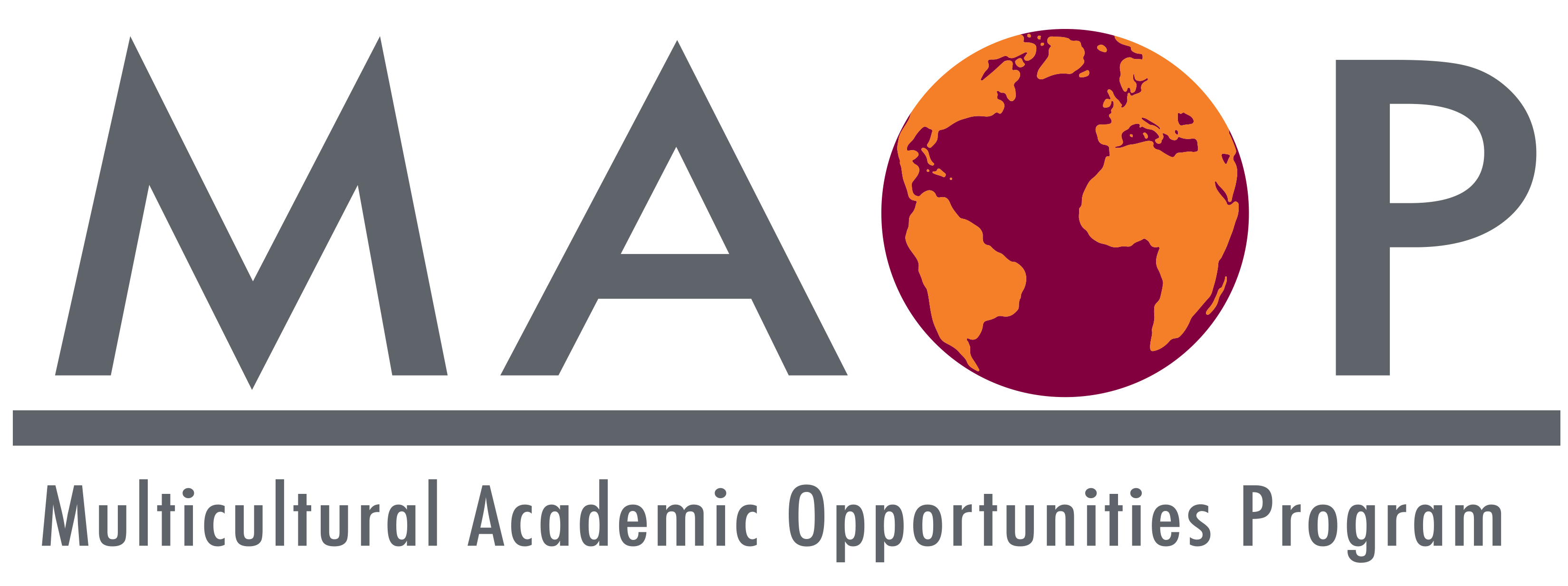 Fall 2020 Substitute Meeting FormIn the event that you cannot attend the scheduled monthly meeting workshop, you will need to find a substitute activity (i.e. academic workshop/presentation or lecture) to take the place of the workshop you missed. This form must be and filled out in its entirety, in order for the absence to count. The Substitution Form must be submitted by the date of the Reading Day of the semester to receive credit. For Fall 2020, the deadline is December 10 , 2020.Please email the completed form to the MAOP Office email at maop@vt.edu and it will be routed to the appropriate person.Name: Name of Workshop/Presentation: Location of Workshop/Presentation:Date: What you learned from the workshop/presentation: 